v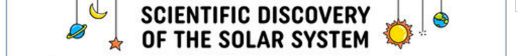 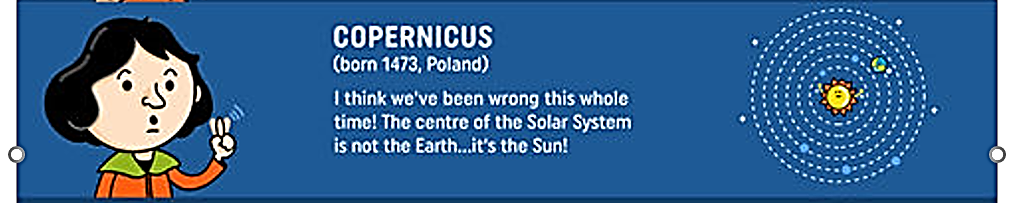 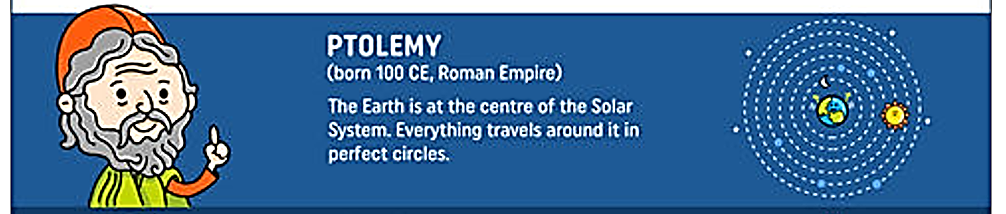 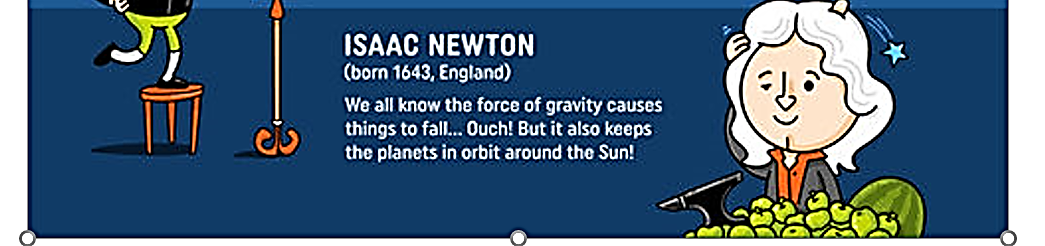 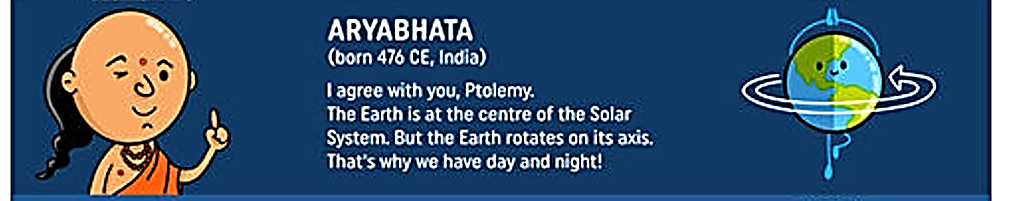 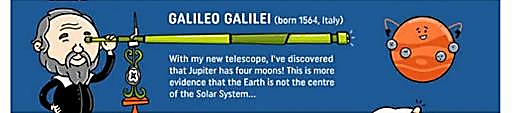 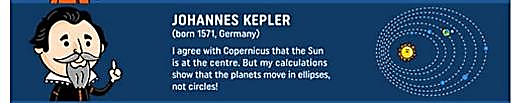 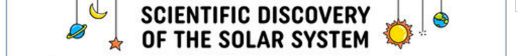 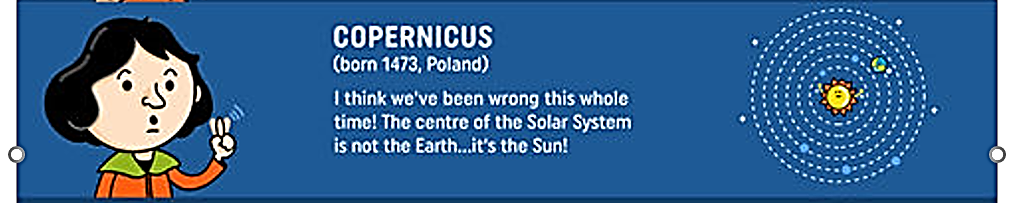 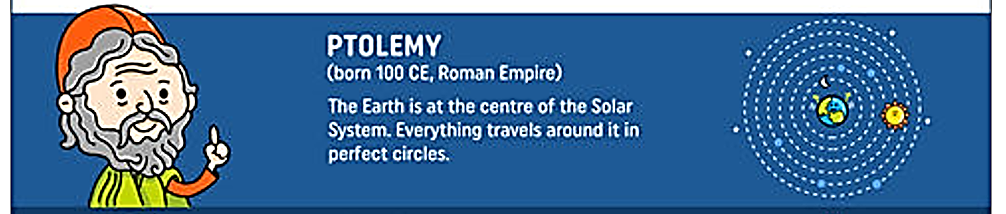 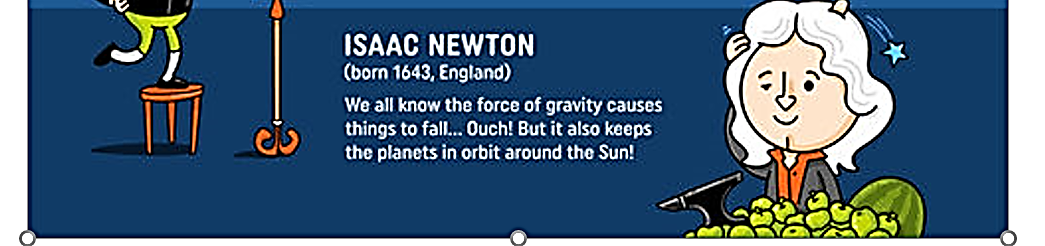 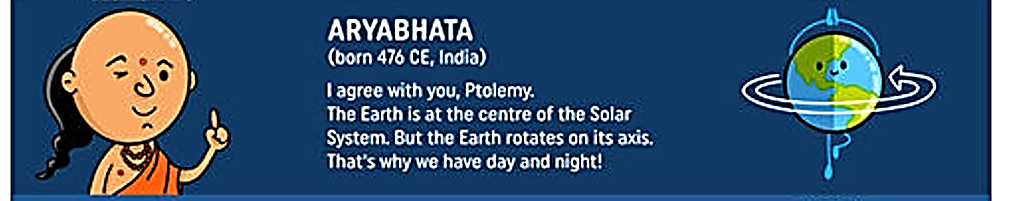 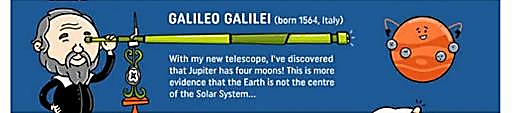 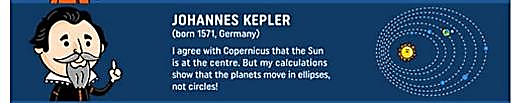 